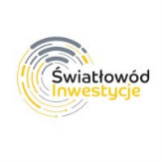 Wniosek o pracę planowąWniosek o pracę planowąŚwiatłowód Inwestycje Sp. z o.o. Jerozolimskie 160, 02-326 Warszawa RODO - informacja o danychŚwiatłowód Inwestycje Sp. z o.o. Jerozolimskie 160, 02-326 Warszawa RODO - informacja o danychTemat: ( numer kabla, adres przebudowy ,nazwa inwestycji w ramach której należy przebudować sieć Światłowód Inwestycje)Data:Temat: ( numer kabla, adres przebudowy ,nazwa inwestycji w ramach której należy przebudować sieć Światłowód Inwestycje)Data:Temat: ( numer kabla, adres przebudowy ,nazwa inwestycji w ramach której należy przebudować sieć Światłowód Inwestycje)Data:Temat: ( numer kabla, adres przebudowy ,nazwa inwestycji w ramach której należy przebudować sieć Światłowód Inwestycje)Data:Zasób sieci, na którym praca jest wykonywana (PP) – numer kabla.[uzupełnia wnioskujący]Zasób fizyczny sieci (kabel światłowodowy, węzeł, urządzenie, zgodnie z zaleceniem M.1400), na którym planowane jest wykonywanie prac planowych (PP) - na podstawie danych z projektu. (Z zasobem sieci jest związana lokalizacja fizyczna miejsca wykonywania prac.)[uzupełnia wnioskujący]Zasoby logiczne na wskazanym zasobie fizycznym sieci (dla kabla światłowodowego - zajętość, dla węzłów, urządzeń - platforma usługowa, zgodnie z zaleceniem M.1400) [uzupełnia Światłowód Inwestycje]Lokalizacja fizyczna, adres, obszar geograficzny [uzupełnia wnioskujący]Termin planowany realizacji PP[uzupełnia wnioskujący]Planowany czas i ilość przerw w działaniu elementu sieci /usługi (harmonogram dla prac realizowanych cyklicznie)[uzupełnia wnioskujący]Rodzaj prac/Opis prac [uzupełnia wnioskujący]Wpływ na usługi/ruch – {TAK, NIE})[uzupełnia wnioskujący]Wpływ na zmiany funkcjonalne istniejących usług (dot. przygotowania wniosku mającego wpływ na zmiany funkcjonalne usługi - obligatoryjnie dla platform usługowych[uzupełnia Światłowód Inwestycje]Nadzór merytoryczny nad pracami (jednostka odpowiedzialna) IMIĘ I NAZWISKO, NR TELEFONU do kontaktu przed rozpoczęciem realizacji PP[uzupełnia Światłowód Inwestycje]Jednostka realizująca (wykonawca prac)(dane osoby zgłaszającej, imię nazwisko , telefon, e-mail)[uzupełnia wnioskujący]Jednostka zgłaszająca (dane osoby zgłaszającej, imię nazwisko , telefon, e-mail) [uzupełnia wnioskujący]1Jednostka współpracująca lub asystująca (dane komórki współpracującej lub asystującej)[uzupełnia Światłowód Inwestycje]Wymagania dodatkowe tj. dostępności komórek współpracujących, części rezerwowych, sprzętu pomiarowego, itp. [uzupełnia Światłowód Inwestycje]